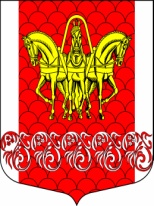 Российская ФедерацияСовет депутатов муниципального образования
«Кисельнинское сельское поселение»Волховского муниципального района 
Ленинградской областитретьего созыва   РЕШЕНИЕот  03 ноября 2015года   №  30   Об утверждении Положения о бюджетном процессе в муниципальном образовании  «Кисельнинское сельское поселение»  Волховского муниципального района  Ленинградской областиВ соответствии с Бюджетным кодексом Российской Федерации,  Федеральным законом от 06.10.2013года № 131-ФЗ «Об общих принципах организации местного самоуправления в Российской Федерации», Уставом муниципального образования «Кисельнинское сельское поселение» Волховского муниципального района Ленинградской области, в целях определения правовых основ содержания и механизма осуществления бюджетного процесса в муниципальном образовании «Кисельнинское сельское поселении» Волховского муниципального района Ленинградской области, Совет депутатов муниципального образования «Кисельнинское сельское поселение» Волховского муниципального района Ленинградской области третьего созыва, решил:        1. Утвердить Положение о бюджетном процессе в муниципальном образовании Кисельнинское сельское поселение Волховского муниципального района Ленинградской области  в новой редакции (приложение № 1)      2. С момента вступления в силу настоящего решения признать утратившим силу решение Совета депутатов муниципального образования Кисельнинское сельское поселение Волховского муниципального района Ленинградской области от 24 ноября 2009  года № 15 «Об утверждении Положения о бюджетном процессе в муниципальном образовании Кисельнинское сельское поселение Волховского муниципального района Ленинградской области».   3.  С момента вступления в силу настоящего решения признать утратившим силу:- решение Совета депутатов от 23 декабря 2014 года № 24 «Об утверждении Положения о бюджетном процессе в муниципальном образовании Кисельнинское сельское поселение Волховского муниципального района Ленинградской области»;        4. Настоящее решение подлежит официальному опубликованию в газете «Провинция. Северо-Запад» и вступает в силу на следующий день после его официального опубликования.         5. Контроль за исполнением настоящего решения возложить на комиссию по бюджету, налогам и экономическим вопросамГлава муниципального образования«Кисельнинское сельское поселение»                                      О. В. Аверьянов